1.Общая характеристика ДОУМуниципальное бюджетное дошкольное образовательное учреждение «Детский сад № 94», располагается в здании, построенном по типовому проекту и введено в эксплуатацию 01.06.1977 году. Юридический адрес: 34722, Ростовская область, город Таганрог, переулок Редутный, 4-1.Телефоны: 8(8634)615451, 8(8634)317607.Электронный адрес sad94@tagobr.ruОфициальный сайт учреждения http://sad94.virtualtaganrog.ru/График работы: понедельник-пятница с 06.30 до 18.30. Выходной – суббота, воскресенье.Учредителем МБДОУ является муниципальное образование «Город Таганрог». Функции и полномочия учредителя МБДОУ от имени муниципального образования «Город Таганрог» осуществляет Управление образования г. Таганрога Полномочия собственника имущества МБДОУ от имени муниципального образования «Город Таганрог» осуществляет Комитет по управлению имуществом г. Таганрога. Предназначение МБДОУ определяется его местом в муниципальной системе образования: это дошкольное бюджетное образовательное учреждение, обеспечивающее интеллектуальное и личностное развитие воспитанников на основе создания условий для полноценного физического и психического развития воспитанников, формирования личности с разносторонними способностями, подготовка к усвоению образовательных программ дошкольной ступени образования.Работа муниципального бюджетного дошкольного образовательного учреждения "Детский сад № 94» осуществляется в соответствии с Конституцией РФ, Федеральным Законом «Об образовании в Российской Федерации» (№ 273–ФЗ от 29.12.2012г.), Концепцией дошкольного образования, Национальной доктриной образования РФ  на период до 2025 года, Уставом МБДОУ (дата регистрации 24.12.2015г.), лицензией на право осуществления  образовательной  деятельности  (с приложением)   серия   61 ЛО1  № 0003307 от  03.09.2015 (бессрочно).Во исполнение приказа МО и ПО РО от 31.12.2013 года № 947 «Об организации работы по введению Федерального государственного образовательного стандарта дошкольного образования в Ростовской области», Постановления Администрации г. Таганрога от 30.04.2013г. № 1392  «Об утверждении Плана мероприятий («дорожной карты»), Приказа Управления образования от 31.12.2013г. № 1995 «Об организации работы по введению Федерального государственного образовательного стандарта дошкольного образования», работа в ДОУ строится в соответствии с нормативными документами и локальными актами, разработанными  в соответствии с Федеральным государственным образовательным стандартом дошкольного образования.Предельная численность воспитанников – 145 человек.
По проекту – 145 детей.
Срок пребывания дошкольников в детском саду:
В общеобразовательных группах – с момента поступления ребёнка и до выпуска его в школу.В детском саду имеются: музыкальный зал, медицинский и процедурный кабинеты, методический кабинет. Предметно-развивающая среда в группах соответствует возрастным категориям детей.  Игровое пространство для детской деятельности соответствует  требованиям реализуемых программ. Педагогическими кадрами детский сад укомплектован  на  100 %. Воспитательно-образовательный процесс осуществляют:воспитатели – 12 чел.музыкальный руководитель – 1 чел.педагог-психолог – 1 чел.инструктор ФК – 1 чел.Медицинское обслуживание осуществляет медицинская сестра высшей квалификационной категории.  Имеется  Лицензия на осуществление медицинской деятельности (№ ЛО-61-01-004628 от 07 сентября 2015 года).Высшее образование имеют – 10 педагогов (71%), среднее специальное образование – 4 педагога (29 %).Высшую квалификационную категорию имеют –  6 педагогов  (43%);1 квалификационную категорию – 6 педагогов (43%);аттестованы на соответствие занимаемой должности – 1 педагога (7%)не имеют квалификационной категории – 1 педагога (7%)Педагоги ДОУ в течение 2020-2021 учебного года повышали свою квалификацию на курсах и авторских семинарах:Международная гуманитарная академия, по дополнительной профессиональной программе «Современные приёмы и методы в работе ДОУ в соответствии ФГОС музыкальным руководителем» 72 часа; Международная гуманитарная академия, по дополнительной профессиональной программе «Обучение педагогических работников навыкам оказания первой помощи» 72 часа.ЧОУ ДПО «ЮГРИ», по дополнительной профессиональной программе «Гештальт-подход для детско-родительских отношений» в объёме 100 часов.Негосударственное частное учреждение организации дополнительного профессионального образования «Актион-МЦФЭР» Организация предметно-пространственной среды детского сада по ФГОС ДО. 72 час.Негосударственное частное учреждение организации дополнительного профессионального образования «Актион-МЦФЭР» Взаимодействие с родителями воспитанников. 120 час. Негосударственное частное учреждение организации дополнительного профессионального образования «Актион-МЦФЭР» Информационно-коммуникативные технологии в работе воспитателя. 72 час.Негосударственное частное учреждение организации дополнительного профессионального образования «Актион-МЦФЭР» Психолого-педагогическая компетентность педагога. 72 часа.Курс вебинаров на сайте «Воспитатели России» (30 часов).Основная образовательная программа детского сада составлена на основе Программы дошкольного образования  «От рождения до школы» под ред. Н.Е. Вераксы, Т.С.Комаровой, М.А.Васильевой в соответствии с ФГОС ДО, авторской Программы Н.М. Крыловой «Детский сад – Дом радости» и парциальных программ:  «Основы безопасности детей дошкольного возраста» (авт. Авдеева Т.И., Стеркина Р.Б.), «Цветные ладошки» (авт. Лыкова И.А.), «Мир вокруг нас» под редакцией Т.И. Поповой, «Приобщение детей к истокам русской национальной культуры» под ред. О.Л. Князевой, «Юный Эколог» под ред. С.Н. Николаевой, «Уроки добра» под ред. С.И. Семенаки.Содержание Программы направлено на развитие личности, мотивации и способностей детей в различных видах деятельности и охватывает следующие направления развития и образования детей (далее - образовательные области): социально-коммуникативное развитие; познавательное развитие;  речевое развитие; художественно-эстетическое развитие; физическое развитие. Социально-коммуникативное развитие направлено на усвоение норм и ценностей, принятых в обществе, включая моральные и нравственные ценности; развитие общения и взаимодействия ребенка со взрослыми и сверстниками; становление самостоятельности, целенаправленности и саморегуляции собственных действий; развитие социального и эмоционального интеллекта, эмоциональной отзывчивости, деятельности со сверстниками, формирование уважительного отношения и чувства принадлежности к своей семье и к сообществу детей и взрослых в Организации; формирование позитивных установок к различным видам труда и творчества; формирование основ безопасного поведения в быту, социуме, природе. Познавательное развитие предполагает развитие интересов детей, любознательности и познавательной мотивации; формирование познавательных действий, становление сознания; развитие воображения и творческой активности; формирование первичных представлений о себе, других людях, объектах окружающего мира, о свойствах и отношениях объектов окружающего мира (форме, цвете, размере, материале, звучании, ритме, темпе, количестве, числе, части и целом, пространстве и времени, движении и покое, причинах и следствиях и др.), о малой родине и Отечестве, представлений о социокультурных ценностях нашего народа, об отечественных традициях и праздниках, о планете Земля как общем доме людей, об особенностях ее природы, многообразии стран и народов мира. Речевое развитие включает владение речью как средством общения и культуры; обогащение активного словаря; развитие связной, грамматически правильной диалогической и монологической речи; развитие речевого творчества; развитие звуковой и интонационной культуры речи, фонематического слуха; знакомство с книжной культурой, детской литературой, понимание на слух текстов различных жанров детской литературы; формирование звуковой аналитико-синтетической активности как предпосылки обучения грамоте. Художественно-эстетическое развитие предполагает развитие предпосылок ценностно-смыслового восприятия и понимания произведений искусства (словесного, музыкального, изобразительного), мира природы; становление эстетического отношения к окружающему миру; формирование элементарных представлений о видах искусства; восприятие музыки, художественной литературы, фольклора; стимулирование сопереживания персонажам художественных произведений; реализацию самостоятельной творческой деятельности детей (изобразительной, конструктивно-модельной, музыкальной и др.). Физическое развитие включает приобретение опыта в следующих видах деятельности детей: двигательной, в том числе связанной с выполнением упражнений, направленных на развитие таких физических качеств, как координация и гибкость; способствующих правильному формированию опорно-двигательной системы организма, развитию равновесия, координации движения, крупной и мелкой моторики обеих рук, а также с правильным, не наносящем ущерба организму, выполнением основных движений (ходьба, бег, мягкие прыжки, повороты в обе стороны), формирование начальных представлений о некоторых видах спорта, овладение подвижными играми с правилами; становление целенаправленности и саморегуляции в двигательной сфере; становление ценностей здорового образа жизни, овладение его элементарными нормами и правилами (в питании, двигательном режиме, закаливании, при формировании полезных привычек.несмотря на сложную эпидемиологическую обстановку, детский сад продолжает сотрудничать с учреждениями образования и культуры:с Таганрогским Художественным музеем, Таганрогским государственным литературным и историко-архитектурным музеем-заповедником и его филиалами, Детской музыкальной школой им. П.И. Чайковского, Станцией юных натуралистов,  детской библиотекой им. М. Горького. Осуществляется связь с  МОБУ СОШ № 8.Работа с семьями воспитанников строится на основе данных социального паспорта ДОУ. Полных семей – 121 (84%), неполных – 23 (16%). 2. Анализ работы муниципального бюджетного дошкольного образовательного учреждения  "Детский сад № 94» за 2020/2021 учебный год:результаты, проблемы, перспективы деятельности на 2021/2022 уч. год.Деятельность муниципального бюджетного дошкольного образовательного учреждения  "Детский сад № 94» в 2020/2021 учебном году была направлена на достижение цели  –  выполнение Федерального государственного образовательного стандарта дошкольного образования, повышение качества образования для полноценного, целостного развития базисных качеств личности дошкольника, обеспечивающего успешное обучение в школе.Работа осуществлялась в соответствии с годовым планом.сентябрь    День знаний.                  В гости к детям пришли герои сказки Приключения Буратино. Анализ итогов деятельности ДОУ в 2020/2021учебном году.86 % детей освоили программу с высокими и средними показателями. Наиболее результативна работа по музыкальному воспитанию, формированию элементарных математических представлений, конструированию, изобразительной деятельности.Все 100% выпускников детского сада (45 воспитанников) готовы к школьному обучению. По результатам психодиагностики школьной готовности (май 2021г.), более 65% детей имеют высокие стартовые возможности к школьному обучению.Мероприятия, проведённые в МБДОУ д/с № 94 в 2020-2021 учебном году:День знаний (весёлый час),С Днём рождения, Таганрог (тематические занятия),Покормите птиц зимой. Подготовка кормушек, Доброе электричество (тематические занятия),День народного единства,Городской конкурс «Планета Детства»,Новогодние утренники,День рождения А.П. Чехова,С Днём защитников Отечества,Женский день, 8 Марта,Фольклорный праздник «Пришла весна, отворяй ворота»,Дорога в космос (тематические занятия),Городской конкурс «Маленький принц»,Наш Бессмертный полк,До свидания, детский сад,День России,День семьи, любви и верности…Достижения наших воспитанников в 2020-2021 учебном году. В течение учебного года педагоги МБДОУ активно участвовали в реализации целей и задач годового плана работы. Активное участие педагоги и воспитанники МБДОУ  принимали в соревнованиях и творческих конкурсах.Результаты участия воспитанников в творческих конкурсах и олимпиадах:Городской онлайн конкурс «Спортивная визитка» ( Диплом участника);VIII городской детский конкурс эстрадной песни «Планета детства». Диплом лауреата III степени;ХIV городской конкурс юных вокалистов «Маленький принц» (2 участника. Дипломы лауреатов 2 и 3 степени)Всероссийский творческий конкурс «Талантофф». (Вокальное и музыкальное творчество. Диплом 1 место);Международный интернет-портал «Любознайка». II Всероссийский творческий конкурс   для детей и педагогов «Домашние и дикие животные». Диплом  1 место;Международный интернет-портал «Любознайка». III Всероссийский творческий конкурс   для детей и педагогов «Луна и звёзды». (22 участника. Дипломы  1 место); Международный  творческий конкурс «В мире растений». Диплом  1 место;Международный интернет-портал «Любознайка». IV Всероссийский творческий конкурс   «Лето – чудная пора». Диплом  1 место;Международный интернет-портал «Любознайка». V Всероссийский творческий конкурс   для детей и педагогов «Новогодние чудеса». Диплом  1 место; творческий конкурс   для детей и педагогов «Зима-пора чудес». Диплом  1 место;Всероссийский творческий конкурс «Листочки, цветочки» на портале «Мастерилкино» Диплом 1 место;Всероссийский творческий конкурс «Листочки, цветочки» на портале «Мастерилкино» Диплом 1 место;II Международный творческий конкурс «Я художник!» на портале «Мастерилкино». Диплом  1 место;Всероссийский творческий конкурс  «Летние недельки» на детском развивающем портале «ПочемуЧка». Диплом  1 место;VI Всероссийский творческий конкурс «Мы поедем, мы помчимся» на детском развивающем портале «ПочемуЧка». Диплом  1 место;Международное сообщество педагогов «Я-Учитель». IV Всероссийский творческий конкурс  «Здравствуй, летняя пора!» Диплом  1 место;Международный образовательный портал «Солнечный свет». Международная интернет-олимпиада  по сказку Пушкина «Сказка о золотом петушке» Диплом  участника; Международный образовательный портал «Солнечный свет». Международный конкурс «День защитника Отечества » Диплом  1 место; Международный образовательный портал «Солнечный свет». Всероссийская интернет-виктарина по правилам дорожного движения для дошкольников и начальных классов.  Диплом  участника; Педагогический портал «Лимпопо». Всероссийская викторина «Путешествие по сказкам А.С.Пушкина» (Диплом победителя 1 место);Международный образовательный портал «Солнечный свет». Всероссийский конкурс «Декаративно-прикладной творчество: аппликация «Летние цветы». Диплом  1 место; Международный конкурс «День космонавтики» (Диплом победителя 1 место); Всероссийский конкурс «Кем быть, каким быть» (Диплом победителя 1 место); Всероссийский конкурс «Экологическая акция «Живи, Ёлка!»», Всероссийский конкурс «День Защитника Отечества» (Диплом победителя 1 место);Всероссийский образовательный журнал «Познание», Всероссийский конкурс  «Мама-главное слово для нас!» Диплом 1 место;Всероссийский проект для воспитателей ДОУ «Воспитателю.ру» Всероссийский конкурс «День Победы». Диплом 2 место, Всероссийский конкурс «8 Марта – женский день». Диплом 2 место, Всероссийский конкурс «День России». Диплом 2 место;Всероссийский педагогический портал ФГОС России. Всероссийский конкурс для детей и молодёжи «Творчество и интеллект». Номинация Изобразительное творчество. Диплом 3 место;Основные направления деятельности детского сада в 2020/21 уч. году.На основании проблемного анализа деятельности  ДОУ за 2020/2021 учебный год, с учетом приоритетов государственной образовательной политики, федеральных государственных образовательных стандартов дошкольного образования, определены основные направления деятельности МБДОУ д/с № 94 на 2021/2022 учебный год. Решение задач развития детей в 2021-2022 учебном году будет направлено на приобретение опыта в следующих видах деятельности:Двигательной;Игровой;Коммуникативной;Познавательно-исследовательской;Восприятия художественной литературы и фольклора;Элементарной трудовой деятельности;Конструирования из различных  материалов;Изобразительная;МузыкальнаяПути решения проблем и реализация выбранных направлений спроектированы в мероприятиях годового плана работы МБДОУ на 2020/2021 учебный год. Профсоюзная организация.В ДОУ имеется профсоюзная организация, председатель Андрющенко Наталья Александровна. Отношения между администрацией и профсоюзной организацией строятся на основе социального партнерства и взаимодействия сторон трудовых отношений, а также на основе системы коллективных договоров и соглашений. В целях совершенствования условий оплаты труда работников муниципального бюджетного дошкольного учреждения «Детский сад № 94», руководствуясь Трудовым кодексом Российской Федерации, Федеральным законом от  № 131-ФЗ «Об общих принципах организации местного самоуправления в Российской Федерации»,  Постановлением Администрации города Таганрога от 23.12.2016г № 2768 «Об оплате труда работников муниципальных учреждений системы образования города Таганрога», Постановлением Администрации города Таганрога  от 27.12.2017 № 2357 «О внесении изменений в постановление Администрации города Таганрога от 23.12.2016 № 2768», Постановлением Администрации города Таганрога  от 12.12.2019 «О внесении изменений в постановление Администрации города Таганрога от 23.12.2016 № 2768».  Совместно с руководителем учреждения профсоюз принимал участие в разработке нового Положения об оплате труда работников ДОУ, новой редакции  Устава ДОУ и новой редакции Коллективного договора.  Администрация учреждения при разработке нормативно-правовых актов, затрагивающих социально-трудовые права работников, положения о стимулирующих выплатах по новой системе оплаты труда (НСОТ) обязательно учитывает мнение профсоюза. Совместно с руководителем учреждения профсоюз принимает участие в разработке и реализации мероприятий по структурной перестройке и развитию ДОУ, представители профсоюза входят в состав всех комиссий ДОУ. Профсоюзный комитет высказывает свое мнение руководителю ДОУ по соблюдению трудового законодательства в вопросах нормирования и новой системы оплаты труда (НСОТ), предоставлению отпусков, установлению материальных поощрений работникам, расстановке кадров. Профсоюзная организация принимает активное участие в организации культурно-массовой работы с работниками детского сада.3.Финансовое обеспечение функционирования и развития учреждения.Отчет об исполнении бюджета за 2020 г. 4. Хозяйственная деятельность ДОУ Выполнены следующие работы:  Произведена опрессовка.Произведена ревизия водопровода и канализации.Приобретено спортивное оборудование для проведения физкультурных занятий.Покрашено спортивное оборудование и малые формы на прогулочных участках.Произведена обрезка деревьев и удаление сухостоя на территории учреждения.В перспективе планируем произвести: косметический ремонт в группах;  асфальтирование территории; замену оконных блоков; замену ворот; установку двух сплитсистем; приобретение двух компьютеров.В заключении хочется отметить, что в нашем детском саду стабильный  работоспособный, творческий коллектив, и задача руководителя – сохранить его, заинтересовать сотрудников работать именно здесь, а родителей – приводить своих детей именно к нам.ЗадачаРезультат выполненияПроблемыПути решения проблем, перспекти- вы деятельности1.Обеспечить сохранениесамоценности дошкольно- го детства, обеспечить психологическое благополучие ребенка, его комфортное пребывание в детском саду.Обеспечено комфорт- ное пребывание в д/саду, о чемсвидетельствуютрезультаты  адаптациив первой младшей и второй младшей группахНеобходим индивидуальный подход к детям с неодекватным поведением.Тесный контакт с родителям. Активное привлечение их  к  учебно-воспитатель ному процессу.Адресная помощь семье.2. Повысить качество образования и результативность работы по разделам: «Развитие речи», «Игра», «Ребенок приобщается к труду», «Театрализованная деятельность», «ОБЖ» путем внедрения новых педагогических техноло- гий, доп. образовательных услуг, оптимизации учебно-воспитательного процесса.Повысилось качество театрализованной деятельности детей, частично повысилось качество игровой, и трудовой  деятельности детейПроблемный раздел «Развитие речи» (связная, выразительная речь, звукопроизношение Не реализован  в полном объеме раздел «Труд». Организация кружковой работы по театрализованной деятельности  детей,создание оптимальной предметно-развивающей среды, усиление контроля за работой педагогов в реализации образовательной области «Труд». Тесный контакт с родителям. 3. Осуществлять комплексный, системно-функциональный подход к организации деятельности по сохранению и укреплению физического и психофизического здоровья воспитанников и сотрудников ДОУ.Отмечены хорошие результаты педагогической диагностики физического развития детей и психодиагностики школьной готовности.Нет в достаточном количестве, физкультурного оборудования, спортивного инвентаря.Недостаточно внимания уделяется коррекционно-развивающей работе.Приобретение доп. комплекта спортивного инвентаря. Индивидуаль ная работа с детьми. Занятия с педагогом – психологом, инструктором ФК система тическое и целенаправ ленное проведение подвижных и развивающих игр.4. Обеспечить преемственность дошкольного и семейного воспитания путем активного вовлечения родителей в образовательный процесс и формирование их психолого-педагогической компетентности. Повысить эффективность этого взаимодействия.Активное участие родителей в организации спортивных соревнований, конкурсов семейного творчества, утренниках, родительских собраниях,  целевых экскурсиях.Примерно 40% родителей не участвуют в жизни д/сада. Использование интерактивных форм сотрудничества.Привлекательность, содержательность мероприятий, их актуальность и востребованность родителями.Привлечение родите лей к организации мероприятий с детьми.5. Создать систему контроля за качеством образования.Проведена диагностика.Планово, регулярно осуществлялся контроль (посещаемость, участие в конкурсах, работа с родителями и т.п.). Новая системы мониторинга.Разработка диагностических материалов, инструментария.6. Стимулировать мотивацию педагогов на инновационные процессы в ДОУ через внедрение инновационных технологий, участие в конкурсах на разных уровнях.Разработано Положение о материальном и моральном стимулировании педагогов к инновационной деятельности. Самостоятельная проектная деятельность, с привлечением родителей.Самообразование педагогов.Более активное участие в конкурсном движении педагогов.Организация творческих  мастерских.Курсовое обучение.7. Создать условия для профессионального и карьерного роста педагогов.Условия созданы.    За последние 5 лет 100% педагогов повышали свою квалификацию на курсах и авторских семинарахНедостаточно высокий профессиональный уровень начинающих воспитателей.Курсовая подготовка,  наставничество.Методическая помощь.8. Формировать и развивать корпоративную культуру, с целью выработки единой педагогической позиции, ценностей, традиций.Регулярно, планово проводились творческие гостиные, тематические вечера (День дошкольного работника, День учителя, Новый год, юбилеи сотрудников, 8 Марта, День рождения детского сада). Не все педагоги творчески самореализовывались и активно участвовали в общественной жизни учреждения.Разработать план мероприятий и сделать их более  привлекательными для всех педагогов д/сада. Привлечь профсоюзную организацию9.Обеспечить сохранность  имущества ДОУ и его эффективное использование.Созданы безопасные и комфортные условия пребывания детей в детском саду. Учреждение  безава- рийно функционирова ло в течение года.Предписаний контролирующих организаций в течение 2020-2021 учебного года нет.Косметический ремонт в группах;замена оконных блоков. Привлечение внебюджетных средств и средств спонсоров.Направления деятельностиДействия1.Повышение качества работы по развитию речи.- совершенствование предметно-развивающей среды (выставка пособий, схем для творческого рассказывания, картотек речевых игр и т.п.);- интеграция речевого развития во все образовательные области.2.Повышение эффективности физического воспитания- проведение смотров-конкурсов,- оптимизация самостоятельной деятельности детей;- обеспечение необходимым физкультурным оборудованием и пособиями занятий по физической культуре,- создание безопасной, психологически комфортной среды;- организация работы спортивных кружков.3. Актуализация игры    в самостоятельной деятельности детей- обучение на курсах и семинарах;- приобретение игрового оборудования;- перспективное планирование развивающих игр;- игровые тренинги с педагогами.Наименование показателяИсполнено за 2020 г.Исполнено за 2020 г.Заработная плата, за исключением зарплаты по выборным муниципальным должностям и муниципальным служащим 8429260,738429260,73Прочие выплаты--Начисления на оплату труда 2295820,812295820,81Услуги связи 54993,7654993,76Коммунальные услуги1201099,901201099,90Услуги по содержанию имущества, текущий ремонт за исключением капитального ремонта 191340,35191340,35Прочие работы, услуги 223346223346Налог на имущество, земельный налог, негативное воздействие на окружающую среду 680199680199Основные средства56005600Продукты питания229601,18229601,18Материальные запасы117000117000ИТОГО:13428261,7313428261,73Отчетза 2020 г. о расходовании средств по родительской плате в МБДОУ д/с № 94Отчетза 2020 г. о расходовании средств по родительской плате в МБДОУ д/с № 94Отчетза 2020 г. о расходовании средств по родительской плате в МБДОУ д/с № 94Отчетза 2020 г. о расходовании средств по родительской плате в МБДОУ д/с № 94Наименование показателяИсполнено за 2020 г.Продукты питания1660213,71ИТОГО:1660213,71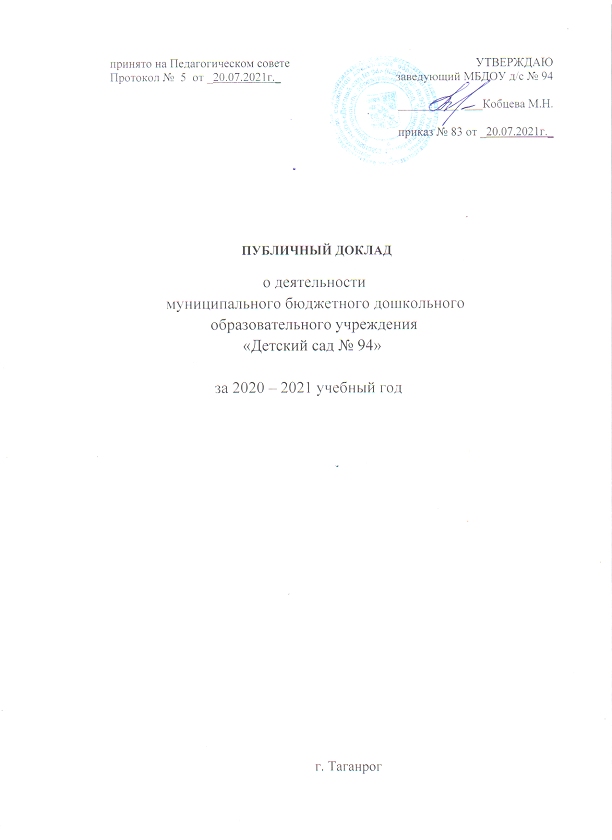 